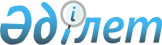 Об утверждении статистических форм общегосударственных статистических наблюдений по статистике услуг и инструкций по их заполнению
					
			Утративший силу
			
			
		
					Приказ Председателя Комитета по статистике Министерства национальной экономики Республики Казахстан от 27 октября 2014 года № 24. Зарегистрирован в Министерстве юстиции Республики Казахстан 27 ноября 2014 года № 9911. Утратил силу приказом Председателя Комитета по статистике Министерства национальной экономики Республики Казахстан от 8 ноября 2017 года № 159.
      Сноска. Утратил силу приказом Председателя Комитета по статистике Министерства национальной экономики РК от 08.11.2017 № 159 (вводится в действие с 01.01.2018).

      Примечание РЦПИ!

      Порядок введения в действие приказа см. п.5
      В соответствии с подпунктами 3) и 8) подпунктами 3) Закона Республики Казахстан "О государственной статистике" ПРИКАЗЫВАЮ:
      1. Утвердить:
      1) статистическую форму общегосударственного статистического наблюдения "Отчет об объеме оказанных услуг" (код 0621102, индекс 2-услуги, периодичность квартальная), согласно приложению 1 к настоящему приказу;
      2) инструкцию по заполнению статистической формы общегосударственного статистического наблюдения "Отчет об объеме оказанных услуг" (код 0621102, индекс 2-услуги, периодичность квартальная), согласно приложению 2 к настоящему приказу;
      3) статистическую форму общегосударственного статистического наблюдения "Отчет об объеме оказанных услуг" (код 0611104, индекс 2-услуги, периодичность годовая), согласно приложению 3 к настоящему приказу;
      4) инструкцию по заполнению статистической формы общегосударственного статистического наблюдения "Отчет об объеме оказанных услуг" (код 0611104, индекс 2-услуги, периодичность годовая), согласно приложению 4 к настоящему приказу;
         5) статистическую форму общегосударственного статистического наблюдения "Отчет о лизинговой деятельности" (код 201112003, индекс 1-лизинг, периодичность годовая), согласно приложению 5 к настоящему приказу;
         6) инструкцию по заполнению статистической формы общегосударственного статистического наблюдения "Отчет о лизинговой деятельности" (код 201112003, индекс 1-лизинг, периодичность годовая), согласно приложению 6 к настоящему приказу.
      Сноска. Пункт 1 с изменениями, внесенными приказом Председателя Комитета по статистике Министерства национальной экономики РК от 30.11.2016 № 287 (вводится в действие с 01.01.2017).


      2. Управлению планирования статистической деятельности совместно с Юридическим управлением Комитета по статистике Министерства национальной экономики Республики Казахстан в установленном законодательном порядке:
      1) обеспечить государственную регистрацию настоящего приказа в Министерстве юстиции Республики Казахстан;
      2) направить на официальное опубликование в средства массовой информации настоящий приказ в течение десяти календарных дней после его государственной регистрации в Министерстве юстиции Республики Казахстан;
      3) обеспечить обязательную публикацию настоящего приказа на интернет-ресурсе Комитета по статистике Министерства национальной экономики Республики Казахстан.
      3. Управлению планирования статистической деятельности Комитета по статистике Министерства национальной экономики Республики Казахстан довести настоящий приказ до структурных подразделений и территориальных органов Комитета по статистике Министерства национальной экономики Республики Казахстан для руководства в работе.
      4. Контроль за исполнением настоящего приказа оставляю за собой.
      5. Настоящий приказ подлежит официальному опубликованию и вводится в действие с 1 января 2015 года.
      Сноска. Приложение 1 в редакции приказа Председателя Комитета по статистике Министра национальной экономики РК от 25.08.2015 № 129 (вводится в действие с 01.01.2016). 


      1. Қызмет көрсетілген өңірді көрсетіңіз облыс, қала, аудан.
       Укажите регион оказания услуг область, город, район.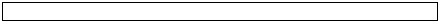 
      Әкімшілік-аумақтық объектілер жіктеуішіне сәйкес аумақ коды (статистика органының қызметкерімен толтырылады)
      Код территории согласно Классификатору административно-территориальных объектов (заполняется работником органа статистики)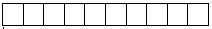 
      2. Негізгі түрі бойынша көрсетілген қызмет көлемін көрсетіңіз, мың теңге
      Укажите объем оказанных услуг по основному виду деятельности, тыс. тенге
      Атауы Мекенжайы
      Наименование______________________________ Адрес ________________
      ______________________________ ________________
      Телефоны _________________________________
      Электрондық пошта мекенжайы
      Адрес электронной почты __________________
      Орындаушы
      Исполнитель _____________________________________ ___________________
      тегі, аты және әкесінің аты (бар болған жағдайда) телефоны
      фамилия, имя и отчество (при его наличии)
      Басшы
      Руководитель ____________________________________ ___________________
      тегі, аты және әкесінің аты (бар болған жағдайда) қолы
       фамилия, имя и отчество (при его наличии) подпись
      Бас бухгалтер 
      Главный бухгалтер _______________________________ ___________________
      тегі, аты және әкесінің аты (бар болған жағдайда) қолы
       фамилия, имя и отчество (при его наличии) подпись
      Мөрдің орны (бар болған жағдайда)
       Место для печати (при наличии)
      Сноска. Приложение 2 в редакции приказа Председателя Комитета по статистике Министра национальной экономики РК от 25.08.2015 № 129 (вводится в действие с 01.01.2016).   Инструкция
по заполнению статистической формы
общегосударственного статистического наблюдения "Отчет об
объеме оказанных услуг" (код 0621102, индекс 2-услуги,
периодичность квартальная)
      1. Настоящая Инструкция по заполнению статистической формы общегосударственного статистического наблюдения "Отчет об объеме оказанных услуг" (код 0621102, индекс 2-услуги, периодичность квартальная) (далее - Инструкция) разработана в соответствии с подпунктом 8) статьи 12 Закона Республики Казахстан "О государственной статистике" и детализирует заполнение статистической формы общегосударственного статистического наблюдения "Отчет об объеме оказанных услуг" (код 0621102, 
      индекс 2-услуги, периодичность квартальная).
      2. Данную статистическую форму представляют респонденты с основным видом деятельности в сфере услуг согласно нижеперечисленным кодам Общего классификатора видов экономической деятельности (далее - ОКЭД):
      1) 58 - издательская деятельность;
      2) 59 - производство кино-, видеофильмов и телевизионных программ, фонограмм и музыкальных записей;
      3) 60 - деятельность по созданию программ и телерадиовещание;
      4) 62 - компьютерное программирование, консультации и другие сопутствующие услуги;
      5) 63 - деятельность информационных служб;
      6) 64.20.0 – деятельность холдинговых компаний;
      7) 68 - операции с недвижимым имуществом;
      8) 69 - деятельность в области права и бухгалтерского учета;
      9) 70 - деятельность головных компаний; консультации по вопросам управления;
      10) 71 - деятельность в области архитектуры, инженерных изысканий, технических испытаний и анализа;
      11) 72 - научные исследования и разработки;
      12) 73 - рекламная деятельность и изучение рыночной конъюнктуры;
      13) 74 - прочая профессиональная, научная и техническая деятельность;
      14) 75 - ветеринарная деятельность;
      15) 77 - аренда, прокат, лизинг;
      16) 78 - трудоустройство;
      17) 80 - деятельность по обеспечению безопасности и расследованию;
      18) 81 - деятельность в области обслуживания зданий и территорий;
      19) 82 - деятельность в области административно-управленческого, хозяйственного и прочего вспомогательного обслуживания;
      20) 90 - деятельность в области творчества, искусства и развлечений;
      21) 91 - деятельность библиотек, архивов, музеев и других учреждений культурного обслуживания;
      22) 92 - деятельность по организации азартных игр и заключения пари;
      23) 93 - деятельность в области спорта, организации отдыха и развлечений;
      24) 95 - ремонт компьютеров, предметов личного потребления и бытовых товаров;
      25) 96 - предоставление прочих индивидуальных услуг.
      3. В случае если структурному подразделению делегированы полномочия по сдаче статистической формы юридическим лицом, то оно представляет данную статистическую форму по месту своего нахождения в органы статистики. В случае если структурное подразделение не имеет полномочий по сдаче статистической формы, то юридическое лицо представляет статистическую форму в органы статистики по месту своего нахождения в разрезе своих структурных подразделений с указанием их местонахождения.
      4. В строке 1 указывается объем оказанных услуг по основному виду деятельности в целых числах. Показатель "Объем оказанных услуг по основному виду деятельности" представляет собой стоимость оказанных услуг на момент их выполнения, независимо от времени их оплаты (то есть учет объема выполненных услуг ведется по методу начисления).
      5. В объем оказанных услуг включаются доходы от услуг, оплаченных за счет собственных средств населения, и средств других категорий потребителей услуг (включает собственные средства предприятий и полученные из государственного бюджета на оплату услуг) без НДС.
      В объем оказанных услуг включаются все затраты по предоставлению услуг в момент их вхождения в процесс производства, а не по времени их оплаты:
      1) стоимость сырья, основных материалов с учетом транспортно-заготовительных расходов;
      2) стоимость покупных материалов и полуфабрикатов, используемых на производственные и иные нужды (проведение испытания, контроля и тому подобное);
      3) затраты на приобретение топлива, используемое для производства услуг, а также стоимость всех видов покупной энергии (электрической, тепловой, сжатого воздуха и другой);
      4) затраты, связанные с использованием природного сырья (в части платы за древесину, отпускаемой на корню, платы за воду, забираемую из водохозяйственных систем);
      5) стоимость работ и услуг производственного характера, выполненных сторонними субъектами;
      6) прочие материальные затраты;
      7) начисленная за отчетный период сумма амортизационных отчислений по всем видам основных средств, принадлежащих субъекту на праве собственности, оперативного управления, а также долгосрочно арендуемых основных средств;
      8) расходы на заработную плату;
      9) прочие расходы: налоги и другие обязательные платежи в бюджет, командировочные, представительские расходы, благотворительная помощь и другие;
      10) стоимость услуг, оказанных сторонними организациями, такие как консультативные, по проведению расследований и обеспечению безопасности, реклама, услуги банков и тому подобное;
      11) текущий ремонт, коммунальные услуги и так далее.
      В объем оказанных услуг не включаются расходы на строительство или капитальный ремонт зданий и сооружений, модернизацию и ремонт машин и оборудования с целью увеличения срока их эксплуатации и повышения производительности (такие расходы трактуются как валовое накопление основного капитала).
      В объем оказанных услуг по организации азартных игр и заключению пари (СКУ 92) включается разница между ставками и выплатами выигрышей.
      6. В сроке 1.1 указывается объем услуг, оказанных за счет собственных средств населения. Услуги, оказанные населению за счет средств государственного бюджета указываются в строке 1.
      7. Представление данной статистической формы осуществляется на бумажном носителе или в электронном формате. Заполнение статистической формы в электронном формате осуществляется посредством использования информационной системы "Сбор данных в он-лайн режиме", размещенного на интернет-ресурсе Комитета по статистике Министерства национальной экономики Республики Казахстан (www.stat.gov.kz).
      8. Арифметико-логический контроль:
      Раздел 1. "Информация об объеме оказанных услуг по основному виду деятельности":
      строка 1 > строки 1.1.
      2. Қызметтің негізгі түрі бойынша көрсетілген қызмет көлемі туралы ақпаратты көрсетіңіз, мың теңге
      Укажите информацию об объеме оказанных услуг по основному виду деятельности, тысяч тенге
      ____________
      1Мұнда және бұдан әрі КҚСЖ-Көрсетілген қызметтердің статистикалық жіктеуіші, Статистика комитетінің www.stat.gov.kz интернет-ресурсындағы "Жіктеуіштер" бөлімінде орналасқан.
      Здесь и далее СКУ-Статистический классификатор услуг, размещен на интернет-ресурсе Комитета по статистике www.stat.gov.kz в разделе "Классификаторы".
      3. Қосалқы қызмет түрлері бойынша өндірілген өнім (жұмыс, қызмет) көлемі туралы ақпаратты көрсетіңіз, мың теңге
      Укажите информацию об объеме произведенной продукции (работ, услуг) по вторичным видам деятельности, тысяч тенге
      Атауы Мекенжайы
      Наименование _______________________ Адрес _________________
      _______________________ _________________
      Телефон ____________________________
      __________________
      2ЭҚЖЖ-Экономикалық қызмет түрлерінің жалпы жіктеуіші Статистика комитетінің www.stat.gov.kz интернет-ресурсындағы "Жіктеуіштер" бөлімінде орналасқан.
      ОКЭД-Общего классификатора видов экономической деятельности размещен на интернет-ресурсе Комитета по статистике www.stat.gov.kz в разделе "Классификаторы".
      Электрондық пошта мекенжайы
      Адрес электронной почты ___________________________
      Орындаушы
      Исполнитель _____________________________________ ________________
      тегі, аты және әкесінің аты телефон
      фамилия, имя и отчество
      Басшы
      Руководитель ______________________________ ______________________
      тегі, аты және әкесінің аты қолы
      фамилия, имя и отчество подпись
      Бас бухгалтер
      Главный бухгалтер ______________________________ _________________
      тегі, аты және әкесінің аты қолы
      фамилия, имя и отчество подпись
      Мөрдің орны (бар болған жағдайда)
      Место для печати (при наличии) Инструкция по заполнению статистической формы
общегосударственного статистического наблюдения "Отчет об
объеме оказанных услуг" (код 0611104, индекс 2–услуги,
периодичность годовая)
      1. Настоящая Инструкция по заполнению статистической формы общегосударственного статистического наблюдения "Отчет об объеме оказанных услуг" (код 0611104, индекс 2–услуги, периодичность годовая) (далее - Инструкция) разработана в соответствии с подпунктом 7) статьи 12 Закона Республики Казахстан "О государственной статистике" и детализирует заполнение статистической формы общегосударственного статистического наблюдения "Отчет об объеме оказанных услуг" (код 0611104, индекс 2–услуги, периодичность годовая).
      2. Данную статистическую форму представляют респонденты с основным видом деятельности в сфере услуг согласно нижеперечисленным кодам Общего классификатора видов экономической деятельности (далее - ОКЭД):
      1) 58 - издательская деятельность;
      2) 59 - производство кино-, видеофильмов и телевизионных программ, фонограмм и музыкальных записей;
      3) 60 - деятельность по созданию программ и телерадиовещание;
      4) 62 - компьютерное программирование, консультации и другие сопутствующие услуги;
      5) 63 - деятельность информационных служб;
      6) 64.20.0 – деятельность холдинговых компаний;
      7) 68 - операции с недвижимым имуществом;
      8) 69 - деятельность в области права и бухгалтерского учета;
      9) 70 - деятельность головных компаний; консультации по вопросам управления;
      10) 71 - деятельность в области архитектуры, инженерных изысканий, технических испытаний и анализа;
      11) 72 - научные исследования и разработки;
      12) 73 - рекламная деятельность и изучение рыночной конъюнктуры;
      13) 74 - прочая профессиональная, научная и техническая деятельность;
      14) 75 - ветеринарная деятельность;
      15) 77 - аренда, прокат, лизинг;
      16) 78 - трудоустройство;
      17) 80 - деятельность по обеспечению безопасности и расследованию;
      18) 81 - деятельность в области обслуживания зданий и территорий;
      19) 82 - деятельность в области административно-управленческого, хозяйственного и прочего вспомогательного обслуживания;
      20) 90 - деятельность в области творчества, искусства и развлечений;
      21) 91 - деятельность библиотек, архивов, музеев и других учреждений культурного обслуживания;
      22) 92 - деятельность по организации азартных игр и заключения пари;
      23) 93 - деятельность в области спорта, организации отдыха и развлечений;
      24) 95 - ремонт компьютеров, предметов личного потребления и бытовых товаров;
      25) 96 - предоставление прочих индивидуальных услуг.
      3. В случае если структурному подразделению делегированы полномочия по сдаче статистической формы юридическим лицом, то оно представляет данную статистическую форму по месту своего нахождения в органы статистики. В случае если структурное подразделение не имеет полномочий по сдаче статистической формы, то юридическое лицо представляет статистическую форму в органы статистики по месту своего нахождения в разрезе своих структурных подразделений с указанием их местонахождения.
      4. В разделе 2 показатель "Объем оказанных услуг по основному виду деятельности" представляет собой стоимость оказанных услуг на момент их выполнения, независимо от времени их оплаты (то есть учет объема выполненных услуг ведется по методу начисления).
      Перечень услуг по основному виду деятельности, подлежащих статистическому наблюдению, указывается в соответствии со Статистическим классификатором услуг (далее - СКУ), размещен на интернет-ресурсе Комитета по статистике Министерства национальной экономики Республики Казахстан www.stat.gov.kz в разделе "Классификаторы".
      Стоимость оказанных услуг учитывается в текущих ценах без налога на добавленную стоимость.
      В объем оказанных услуг включаются доходы от услуг, оплаченных за счет собственных средств населения и средств других категорий потребителей услуг (включает собственные средства предприятий и полученные из государственного бюджета на оплату услуг).
      В объем оказанных услуг включаются все затраты по предоставлению услуг в момент их вхождения в процесс производства, а не по времени их оплаты:
      1) стоимость сырья, основных материалов с учетом транспортно-заготовительных расходов;
      2) стоимость покупных материалов и полуфабрикатов, используемых на производственные и иные нужды (проведение испытания, контроля и тому подобное);
      3) затраты на приобретение топлива, используемое для производства услуг, а также стоимость всех видов покупной энергии (электрической, тепловой, сжатого воздуха и другой);
      4) затраты, связанные с использованием природного сырья (в части платы за древесину, отпускаемой на корню, платы за воду, забираемую из водохозяйственных систем);
      5) стоимость работ и услуг производственного характера, выполненных сторонними субъектами;
      6) прочие материальные затраты;
      7) начисленная за отчетный период сумма амортизационных отчислений по всем видам основных средств, принадлежащих субъекту на праве собственности, оперативного управления, а также долгосрочно арендуемых основных средств;
      8) расходы на заработную плату;
      9) прочие расходы: налоги и другие обязательные платежи в бюджет, командировочные, представительские расходы, благотворительная помощь и другие;
      10) стоимость услуг, оказанных сторонними организациями, такие как консультативные, по проведению расследований и обеспечению безопасности, реклама, услуги банков и тому подобное;
      11) текущий ремонт, коммунальные услуги и так далее.
      В объем оказанных услуг не включаются расходы на строительство или капитальный ремонт зданий и сооружений, модернизацию и ремонт машин и оборудования с целью увеличения срока их эксплуатации и повышения производительности (такие расходы трактуются как валовое накопление основного капитала).
      5. В разделе 3 отражаются сведения об объемах произведенной продукции (работ, услуг) по вторичным видам деятельности, исключая данные, отраженные в разделе 1. К вторичному виду деятельности относятся вид деятельности, помимо основного, который осуществляется с целью реализации товаров (услуг) для третьих лиц.
      Перечень услуг по вторичному виду деятельности указывается в соответствии с ОКЭД в разрезе 5-ти знаков.
      6. Представление данной статистической формы осуществляется на бумажном носителе или в электронном формате. Заполнение статистической формы в электронном формате осуществляется посредством использования программного обеспечения, размещенного в разделе "Отчеты on-line" на интернет-ресурсе Комитета по статистике Министерства национальной экономики Республики Казахстан (www.stat.gov.kz).
      7. Арифметико-логический контроль:
      1) Раздел 2. "Информация об объеме оказанных услуг по основному виду деятельности":
      строка 1=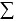  строк по 9-ти знакам СКУ;


      графа 1 > графы 2 для каждой строки;
      2) Раздел 3. "Информация об объеме произведенной продукции (работ, услуг) по вторичным видам деятельности":
      cтрока 1=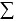  всех строк.


            Сноска. Приложение 5 в редакции приказа Председателя Комитета по статистике Министерства национальной экономики РК от 30.11.2016 № 287 (вводится в действие с 01.01.2017).      3. Қызметіңіздің негізгі сипаттамаларын көрсетіңіз

      Укажите основные характеристики деятельности 



      4. Қаржыландыру көздері бойынша лизинг шарттарының жалпы құнын көрсетіңіз, мың теңге

      Укажите общую стоимость договоров лизинга по источникам финансирования, тысяч тенге



      5. Лизинг шарттарының қолданылу кезеңдері бойынша шарттардың құнын көрсетіңіз, мың теңге

       Укажите стоимость договоров по периодам действия договоров лизинга, тысяч тенге



      6. Лизингті пайдалану бағыттары бойынша шарттар саны мен құнын көрсетіңіз

       Укажите число и стоимость договоров по направлениям использования лизинга



      7. Пайыздық мөлшерлемелер бойынша шарттардың саны мен құны

       Число и стоимость договоров по процентным ставкам


      Атауы                                                       Мекенжайы
      Наименование __________________________________            Адрес ____________________________________________________________
                      __________________________________              ____________________________________________________________
               Электрондық пошта мекенжайы (респонденттің)_______________
Телефон _______________________________________            Адрес электронной почты (респондента) _______________________________
      Орындаушы 
      Исполнитель ____________________________________________________                    __________________________________
                   тегі, аты және әкесінің аты (бар болған жағдайда)                                     телефоны
                         фамилия, имя и отчество (при его наличии)
      Бас бухгалтер 
      Главный бухгалтер _____________________________________________________       __________________________________
                         тегі, аты және әкесінің аты (бар болған жағдайда)                                     қолы
                         фамилия, имя и отчество (при его наличии)                                           подпись
      Басшы 
      Руководитель _____________________________________________________             __________________________________
                   тегі, аты және әкесінің аты (бар болған жағдайда)                                           қолы
                         фамилия, имя и отчество (при его наличии)                                           подпись
      Мөрдің орны (бар болған жағдайда)
      Место для печати (при наличии)
      Ескертпе:
      Примечание:
      * Аталған тармақ "Мемлекеттік статистика туралы" Қазақстан Республикасы Заңының 8-бабы 5-тармағына сәйкес толтырылады. 
       Данный пункт заполняется согласно пункту 5 статьи 8 Закона Республики Казахстан "О государственной статистике". Инструкция по заполнению статистической формы общегосударственного статистического наблюдения "Отчет о лизинговой деятельности", (код 201112003, индекс 1-лизинг, периодичность годовая)
      Сноска. Приложение 6 в редакции приказа Председателя Комитета по статистике Министерства национальной экономики РК от 30.11.2016 № 287 (вводится в действие с 01.01.2017).
      1. Настоящая инструкция по заполнению статистической формы общегосударственного статистического наблюдения "Отчет о лизинговой деятельности" (код 201112003, индекс 1-лизинг, периодичность годовая) разработана в соответствии с подпунктом 8) статьи 12 Закона Республики Казахстан "О государственной статистике" и детализирует заполнение статистической формы общегосударственного статистического наблюдения "Отчет о лизинговой деятельности" (код 201112003, индекс 1-лизинг, периодичность годовая) (далее – статистическая форма).
      2. В целях заполнения данной статистической формы используются понятия в значениях, определенных в Гражданском Кодексе Республики Казахстан (Особенная часть) и в Законе Республики Казахстан от 5 июля 2000 года "О финансовом лизинге".
      3. В случае если респондент осуществляет деятельность в сфере финансового и операционного лизинга, то представляет два отчета по данной статистической форме, отдельно по финансовому и операционному лизингу.
      В случае если структурному и обособленному подразделению делегированы полномочия по сдаче статистической формы юридическим лицом, то оно представляет данную статистическую форму по месту своего нахождения в органы статистики. В случае если структурное и обособленное подразделение не имеет полномочий по сдаче статистической формы, то юридическое лицо представляет статистическую форму в органы статистики по месту своего нахождения в разрезе своих структурных и обособленных подразделений с указанием их местонахождения.
      Отчетные данные указываются в целых числах: в стоимостном выражении - в тысячах тенге, количество объектов - в единицах. 
      Стоимость оказанных услуг учитывается в текущих ценах без налога на добавленную стоимость.
      При разбивке все показатели по регионам суммы сделок относятся в тот регион, где будет функционировать оборудование.
      4. В строке 1 раздела 3 указываются начисленные лизинговые платежи, указанные в договоре лизинга. 
      В строке 2 указывается текущий портфель, то есть объем лизинговых платежей к получению по остаточной стоимости текущих сделок.
      5. В разделах 4, 5, 6 и 7 указывается общая стоимость и число договоров заключенных в отчетном году. 
      6. При отсутствии у респондента данных в отчетном периоде по данной статистической форме респондент не позднее даты окончания текущего периода представляет статистическую форму с нулевыми показателями (пустографка).
      7. Представление данной статистической формы осуществляется на бумажном носителе или в электронном формате. Заполнение статистической формы в электронном формате осуществляется посредством использования информационной системы "Сбор данных в on-line режиме", размещенного на интернет-ресурсе Комитета по статистике Министерства национальной экономики Республики Казахстан (www.stat.gov.kz).
      8. Арифметико-логический контроль:
      1) Раздел 4. "Общая стоимость договоров лизинга по источникам финансирования": 
      строка 1=∑ строк 1.1-1.5 и 1.6 для каждой графы;
      строка 1.5 ≥ строки 1.5.1 для каждой графы;
      2) Раздел 5. "Стоимость договоров по периодам действия договоров лизинга": 
      строка 1=∑ строк 1.1-1.18 для каждой графы;
      3) Раздел 6. "Число и стоимость договоров по направлениям использования лизинга":
      строка 1 =∑ строк 1.1-1.18 для каждой графы;
      графа 9 ≥ графы 11 для каждой строки;
      графа 10 ≥ графы 12 для каждой строки;
      4) "Арифметико-логический контроль между разделами": 
      ∑ граф 1-5 строки 1.1 раздела 4 = графе 1 строки 1 раздела 6;
      ∑ граф 1-5 строки 1.2 раздела 4 = графе 3 строки 1 раздела 6;
      ∑ граф 1-5 строки 1.3 раздела 4 = графе 5 строки 1 раздела 6;
      ∑ граф 1-5 строки 1.4 раздела 4 = графе 7 строки 1 раздела 6;
      ∑ граф 1-5 строки 1.5 раздела 4 = графе 9 строки 1 раздела 6;
      ∑ граф 1-5 строки 1.5.1 раздела 4 = графе 11 строки 1 раздела 6;
      ∑ граф 1-5 строки 1.6 раздела 4 = графе 13 строки 1 раздела 6;
      ∑ граф 1-5 строки 1 раздела 4 = ∑ граф 1, 2, 3 строки 1 раздела 5;
      ∑ граф 2, 4, 6, 8, 10, 14 строки 1 раздела 6 = ∑ граф 1-3 строки 1 раздела 5. 
					© 2012. РГП на ПХВ «Институт законодательства и правовой информации Республики Казахстан» Министерства юстиции Республики Казахстан
				
      Председатель                                 А. Смаилов
Приложение 1
к приказу Председателя
Комитета по статистике Министерства
национальной экономики
Республики Казахстан
от 27 октября 2014 года № 24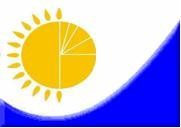 
Мемлекеттік статистика органдары құпиялылығына кепілдік береді

Конфиденциальность гарантируется органами государственной статистики
Мемлекеттік статистика органдары құпиялылығына кепілдік береді

Конфиденциальность гарантируется органами государственной статистики
Мемлекеттік статистика органдары құпиялылығына кепілдік береді

Конфиденциальность гарантируется органами государственной статистики
Мемлекеттік статистика органдары құпиялылығына кепілдік береді

Конфиденциальность гарантируется органами государственной статистики
Мемлекеттік статистика органдары құпиялылығына кепілдік береді

Конфиденциальность гарантируется органами государственной статистики
Жалпымемлекеттік статистикалық байқаудың статистикалық нысаны

Статистическая форма общегосударственного статистического наблюдения
Жалпымемлекеттік статистикалық байқаудың статистикалық нысаны

Статистическая форма общегосударственного статистического наблюдения
Жалпымемлекеттік статистикалық байқаудың статистикалық нысаны

Статистическая форма общегосударственного статистического наблюдения
Жалпымемлекеттік статистикалық байқаудың статистикалық нысаны

Статистическая форма общегосударственного статистического наблюдения
Жалпымемлекеттік статистикалық байқаудың статистикалық нысаны

Статистическая форма общегосударственного статистического наблюдения
Қазақстан Республикасы Ұлттық экономика министрлігі Статистика комитеті төрағасының 2014 жылғы 27 қазандағы № 24 бұйрығына 1-қосымша

Приложение 1 к приказу Председателя Комитета по статистике Министерства национальной экономики Республики Казахстан от 27 октября 2014 года № 24
Қазақстан Республикасы Ұлттық экономика министрлігі Статистика комитеті төрағасының 2014 жылғы 27 қазандағы № 24 бұйрығына 1-қосымша

Приложение 1 к приказу Председателя Комитета по статистике Министерства национальной экономики Республики Казахстан от 27 октября 2014 года № 24
Қазақстан Республикасы Ұлттық экономика министрлігі Статистика комитеті төрағасының 2014 жылғы 27 қазандағы № 24 бұйрығына 1-қосымша

Приложение 1 к приказу Председателя Комитета по статистике Министерства национальной экономики Республики Казахстан от 27 октября 2014 года № 24
Аумақтық статистика органдарына тапсырылады

Представляется территориальному органу статистики
Аумақтық статистика органдарына тапсырылады

Представляется территориальному органу статистики
Аумақтық статистика органдарына тапсырылады

Представляется территориальному органу статистики
Аумақтық статистика органдарына тапсырылады

Представляется территориальному органу статистики
Статистикалық нысанды www.stat.gov.kz сайтынан алуға болады

Статистическую форму можно получить на сайте www.stat.gov.kz
Статистикалық нысанды www.stat.gov.kz сайтынан алуға болады

Статистическую форму можно получить на сайте www.stat.gov.kz
Статистикалық нысанды www.stat.gov.kz сайтынан алуға болады

Статистическую форму можно получить на сайте www.stat.gov.kz
Статистикалық нысанды www.stat.gov.kz сайтынан алуға болады

Статистическую форму можно получить на сайте www.stat.gov.kz
Мемлекеттік статистиканың тиісті органдарына дәйексіз деректерді ұсыну және алғашқы статистикалық деректерді тапсырмау "Әкімшілік құқық бұзушылық туралы" Қазақстан Республикасы Кодексінің 497-бабында көзделген әкімшілік құқық бұзушылықтар болып табылады.

Представление недостоверных и непредставление первичных статистических данных в соответствующие органы государственной статистики являются административными правонарушениями, предусмотренными статьей 497 Кодекса Республики Казахстан "Об административных правонарушениях".
Мемлекеттік статистиканың тиісті органдарына дәйексіз деректерді ұсыну және алғашқы статистикалық деректерді тапсырмау "Әкімшілік құқық бұзушылық туралы" Қазақстан Республикасы Кодексінің 497-бабында көзделген әкімшілік құқық бұзушылықтар болып табылады.

Представление недостоверных и непредставление первичных статистических данных в соответствующие органы государственной статистики являются административными правонарушениями, предусмотренными статьей 497 Кодекса Республики Казахстан "Об административных правонарушениях".
Мемлекеттік статистиканың тиісті органдарына дәйексіз деректерді ұсыну және алғашқы статистикалық деректерді тапсырмау "Әкімшілік құқық бұзушылық туралы" Қазақстан Республикасы Кодексінің 497-бабында көзделген әкімшілік құқық бұзушылықтар болып табылады.

Представление недостоверных и непредставление первичных статистических данных в соответствующие органы государственной статистики являются административными правонарушениями, предусмотренными статьей 497 Кодекса Республики Казахстан "Об административных правонарушениях".
Мемлекеттік статистиканың тиісті органдарына дәйексіз деректерді ұсыну және алғашқы статистикалық деректерді тапсырмау "Әкімшілік құқық бұзушылық туралы" Қазақстан Республикасы Кодексінің 497-бабында көзделген әкімшілік құқық бұзушылықтар болып табылады.

Представление недостоверных и непредставление первичных статистических данных в соответствующие органы государственной статистики являются административными правонарушениями, предусмотренными статьей 497 Кодекса Республики Казахстан "Об административных правонарушениях".
Мемлекеттік статистиканың тиісті органдарына дәйексіз деректерді ұсыну және алғашқы статистикалық деректерді тапсырмау "Әкімшілік құқық бұзушылық туралы" Қазақстан Республикасы Кодексінің 497-бабында көзделген әкімшілік құқық бұзушылықтар болып табылады.

Представление недостоверных и непредставление первичных статистических данных в соответствующие органы государственной статистики являются административными правонарушениями, предусмотренными статьей 497 Кодекса Республики Казахстан "Об административных правонарушениях".
Мемлекеттік статистиканың тиісті органдарына дәйексіз деректерді ұсыну және алғашқы статистикалық деректерді тапсырмау "Әкімшілік құқық бұзушылық туралы" Қазақстан Республикасы Кодексінің 497-бабында көзделген әкімшілік құқық бұзушылықтар болып табылады.

Представление недостоверных и непредставление первичных статистических данных в соответствующие органы государственной статистики являются административными правонарушениями, предусмотренными статьей 497 Кодекса Республики Казахстан "Об административных правонарушениях".
Мемлекеттік статистиканың тиісті органдарына дәйексіз деректерді ұсыну және алғашқы статистикалық деректерді тапсырмау "Әкімшілік құқық бұзушылық туралы" Қазақстан Республикасы Кодексінің 497-бабында көзделген әкімшілік құқық бұзушылықтар болып табылады.

Представление недостоверных и непредставление первичных статистических данных в соответствующие органы государственной статистики являются административными правонарушениями, предусмотренными статьей 497 Кодекса Республики Казахстан "Об административных правонарушениях".
Мемлекеттік статистиканың тиісті органдарына дәйексіз деректерді ұсыну және алғашқы статистикалық деректерді тапсырмау "Әкімшілік құқық бұзушылық туралы" Қазақстан Республикасы Кодексінің 497-бабында көзделген әкімшілік құқық бұзушылықтар болып табылады.

Представление недостоверных и непредставление первичных статистических данных в соответствующие органы государственной статистики являются административными правонарушениями, предусмотренными статьей 497 Кодекса Республики Казахстан "Об административных правонарушениях".
Мемлекеттік статистиканың тиісті органдарына дәйексіз деректерді ұсыну және алғашқы статистикалық деректерді тапсырмау "Әкімшілік құқық бұзушылық туралы" Қазақстан Республикасы Кодексінің 497-бабында көзделген әкімшілік құқық бұзушылықтар болып табылады.

Представление недостоверных и непредставление первичных статистических данных в соответствующие органы государственной статистики являются административными правонарушениями, предусмотренными статьей 497 Кодекса Республики Казахстан "Об административных правонарушениях".
Статистикалық нысан коды 0621102

Код статистической формы 0621102
Статистикалық нысан коды 0621102

Код статистической формы 0621102
Көрсетілген қызметтер көлемі туралы есеп
Көрсетілген қызметтер көлемі туралы есеп
Көрсетілген қызметтер көлемі туралы есеп
Көрсетілген қызметтер көлемі туралы есеп
Көрсетілген қызметтер көлемі туралы есеп
Көрсетілген қызметтер көлемі туралы есеп
Көрсетілген қызметтер көлемі туралы есеп
2 – қызмет көрсету

2 – услуги
2 – қызмет көрсету

2 – услуги
Отчет об объеме оказанных услуг
Отчет об объеме оказанных услуг
Отчет об объеме оказанных услуг
Отчет об объеме оказанных услуг
Отчет об объеме оказанных услуг
Отчет об объеме оказанных услуг
Отчет об объеме оказанных услуг
Тоқсандық

Квартальная
Тоқсандық

Квартальная
Есепті кезең

Отчетный период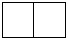 
тоқсан

квартал
тоқсан

квартал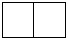 
жыл

год
Негізгі қызмет түрі Экономикалық қызмет түрлері номенклатурасының 58-60, 62, 63, 64.20.0, 68-75, 77, 78, 80-82, 90-93, 95, 96 кодтарына сәйкес, қызметкерлерінің санына қарамастан заңды тұлғалар және (немесе) олардың құрылымдық және оқшауланған бөлімшелері тапсырады.

Представляют юридические лица и (или) их структурные и обособленные подразделения, независимо от численности работников, с основным видом деятельности согласно коду Номенклатуры видов экономической деятельности: 58-60, 62, 63, 64.20.0, 68-75, 77, 78, 80-82, 90-93, 95, 96.
Негізгі қызмет түрі Экономикалық қызмет түрлері номенклатурасының 58-60, 62, 63, 64.20.0, 68-75, 77, 78, 80-82, 90-93, 95, 96 кодтарына сәйкес, қызметкерлерінің санына қарамастан заңды тұлғалар және (немесе) олардың құрылымдық және оқшауланған бөлімшелері тапсырады.

Представляют юридические лица и (или) их структурные и обособленные подразделения, независимо от численности работников, с основным видом деятельности согласно коду Номенклатуры видов экономической деятельности: 58-60, 62, 63, 64.20.0, 68-75, 77, 78, 80-82, 90-93, 95, 96.
Негізгі қызмет түрі Экономикалық қызмет түрлері номенклатурасының 58-60, 62, 63, 64.20.0, 68-75, 77, 78, 80-82, 90-93, 95, 96 кодтарына сәйкес, қызметкерлерінің санына қарамастан заңды тұлғалар және (немесе) олардың құрылымдық және оқшауланған бөлімшелері тапсырады.

Представляют юридические лица и (или) их структурные и обособленные подразделения, независимо от численности работников, с основным видом деятельности согласно коду Номенклатуры видов экономической деятельности: 58-60, 62, 63, 64.20.0, 68-75, 77, 78, 80-82, 90-93, 95, 96.
Негізгі қызмет түрі Экономикалық қызмет түрлері номенклатурасының 58-60, 62, 63, 64.20.0, 68-75, 77, 78, 80-82, 90-93, 95, 96 кодтарына сәйкес, қызметкерлерінің санына қарамастан заңды тұлғалар және (немесе) олардың құрылымдық және оқшауланған бөлімшелері тапсырады.

Представляют юридические лица и (или) их структурные и обособленные подразделения, независимо от численности работников, с основным видом деятельности согласно коду Номенклатуры видов экономической деятельности: 58-60, 62, 63, 64.20.0, 68-75, 77, 78, 80-82, 90-93, 95, 96.
Негізгі қызмет түрі Экономикалық қызмет түрлері номенклатурасының 58-60, 62, 63, 64.20.0, 68-75, 77, 78, 80-82, 90-93, 95, 96 кодтарына сәйкес, қызметкерлерінің санына қарамастан заңды тұлғалар және (немесе) олардың құрылымдық және оқшауланған бөлімшелері тапсырады.

Представляют юридические лица и (или) их структурные и обособленные подразделения, независимо от численности работников, с основным видом деятельности согласно коду Номенклатуры видов экономической деятельности: 58-60, 62, 63, 64.20.0, 68-75, 77, 78, 80-82, 90-93, 95, 96.
Негізгі қызмет түрі Экономикалық қызмет түрлері номенклатурасының 58-60, 62, 63, 64.20.0, 68-75, 77, 78, 80-82, 90-93, 95, 96 кодтарына сәйкес, қызметкерлерінің санына қарамастан заңды тұлғалар және (немесе) олардың құрылымдық және оқшауланған бөлімшелері тапсырады.

Представляют юридические лица и (или) их структурные и обособленные подразделения, независимо от численности работников, с основным видом деятельности согласно коду Номенклатуры видов экономической деятельности: 58-60, 62, 63, 64.20.0, 68-75, 77, 78, 80-82, 90-93, 95, 96.
Негізгі қызмет түрі Экономикалық қызмет түрлері номенклатурасының 58-60, 62, 63, 64.20.0, 68-75, 77, 78, 80-82, 90-93, 95, 96 кодтарына сәйкес, қызметкерлерінің санына қарамастан заңды тұлғалар және (немесе) олардың құрылымдық және оқшауланған бөлімшелері тапсырады.

Представляют юридические лица и (или) их структурные и обособленные подразделения, независимо от численности работников, с основным видом деятельности согласно коду Номенклатуры видов экономической деятельности: 58-60, 62, 63, 64.20.0, 68-75, 77, 78, 80-82, 90-93, 95, 96.
Негізгі қызмет түрі Экономикалық қызмет түрлері номенклатурасының 58-60, 62, 63, 64.20.0, 68-75, 77, 78, 80-82, 90-93, 95, 96 кодтарына сәйкес, қызметкерлерінің санына қарамастан заңды тұлғалар және (немесе) олардың құрылымдық және оқшауланған бөлімшелері тапсырады.

Представляют юридические лица и (или) их структурные и обособленные подразделения, независимо от численности работников, с основным видом деятельности согласно коду Номенклатуры видов экономической деятельности: 58-60, 62, 63, 64.20.0, 68-75, 77, 78, 80-82, 90-93, 95, 96.
Негізгі қызмет түрі Экономикалық қызмет түрлері номенклатурасының 58-60, 62, 63, 64.20.0, 68-75, 77, 78, 80-82, 90-93, 95, 96 кодтарына сәйкес, қызметкерлерінің санына қарамастан заңды тұлғалар және (немесе) олардың құрылымдық және оқшауланған бөлімшелері тапсырады.

Представляют юридические лица и (или) их структурные и обособленные подразделения, независимо от численности работников, с основным видом деятельности согласно коду Номенклатуры видов экономической деятельности: 58-60, 62, 63, 64.20.0, 68-75, 77, 78, 80-82, 90-93, 95, 96.
Тапсыру мерзімі – есепті кезеңнен кейін 25 күні.

Срок представления – 25 числа после отчетного периода.
Тапсыру мерзімі – есепті кезеңнен кейін 25 күні.

Срок представления – 25 числа после отчетного периода.
Тапсыру мерзімі – есепті кезеңнен кейін 25 күні.

Срок представления – 25 числа после отчетного периода.
Тапсыру мерзімі – есепті кезеңнен кейін 25 күні.

Срок представления – 25 числа после отчетного периода.
Тапсыру мерзімі – есепті кезеңнен кейін 25 күні.

Срок представления – 25 числа после отчетного периода.
Тапсыру мерзімі – есепті кезеңнен кейін 25 күні.

Срок представления – 25 числа после отчетного периода.
Тапсыру мерзімі – есепті кезеңнен кейін 25 күні.

Срок представления – 25 числа после отчетного периода.
Тапсыру мерзімі – есепті кезеңнен кейін 25 күні.

Срок представления – 25 числа после отчетного периода.
Тапсыру мерзімі – есепті кезеңнен кейін 25 күні.

Срок представления – 25 числа после отчетного периода.
БСН коды

код БИН
БСН коды

код БИН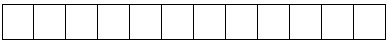 
Жол коды

Код строки
Наименование показателя

Наименование показателя
Барлығы

Всего
А
Б
1
1
Көрсетілген қызметтер көлемі

Объем оказанных услуг
1.1
одан - халыққа көрсетілген қызметтер

из них - услуги оказанные населениюПриложение 2
к приказу Председателя Комитета по
статистике Министерства национальной
экономики Республики Казахстан
от 27 октября 2014 года № 24Приложение 3
к приказу Председателя
Комитета по статистике Министерства
национальной экономики
Республики Казахстан
от 27 октября 2014 года № 24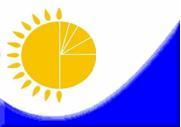 
Мемлекеттік статистика органдары құпиялылығына кепілдік береді

Конфиденциальность гарантируется органами государственной статистики
Мемлекеттік статистика органдары құпиялылығына кепілдік береді

Конфиденциальность гарантируется органами государственной статистики
Мемлекеттік статистика органдары құпиялылығына кепілдік береді

Конфиденциальность гарантируется органами государственной статистики
Мемлекеттік статистика органдары құпиялылығына кепілдік береді

Конфиденциальность гарантируется органами государственной статистики
Мемлекеттік статистика органдары құпиялылығына кепілдік береді

Конфиденциальность гарантируется органами государственной статистики
Мемлекеттік статистика органдары құпиялылығына кепілдік береді

Конфиденциальность гарантируется органами государственной статистики
Мемлекеттік статистика органдары құпиялылығына кепілдік береді

Конфиденциальность гарантируется органами государственной статистики
Жалпымемлекеттік статистикалық байқаудың статистикалық нысаны

Статистическая форма общегосударственного статистического наблюдения
Жалпымемлекеттік статистикалық байқаудың статистикалық нысаны

Статистическая форма общегосударственного статистического наблюдения
Жалпымемлекеттік статистикалық байқаудың статистикалық нысаны

Статистическая форма общегосударственного статистического наблюдения
Жалпымемлекеттік статистикалық байқаудың статистикалық нысаны

Статистическая форма общегосударственного статистического наблюдения
Жалпымемлекеттік статистикалық байқаудың статистикалық нысаны

Статистическая форма общегосударственного статистического наблюдения
Жалпымемлекеттік статистикалық байқаудың статистикалық нысаны

Статистическая форма общегосударственного статистического наблюдения
Жалпымемлекеттік статистикалық байқаудың статистикалық нысаны

Статистическая форма общегосударственного статистического наблюдения
Қазақстан Республикасы Ұлттық экономика министрлігі Статистика комитеті төрағасының

2014 жылғы 27 қазан № 24 бұйрығына

3-қосымша
Қазақстан Республикасы Ұлттық экономика министрлігі Статистика комитеті төрағасының

2014 жылғы 27 қазан № 24 бұйрығына

3-қосымша
Аумақтық статистика органына тапсырылады

Представляется территориальному органу статистики
Аумақтық статистика органына тапсырылады

Представляется территориальному органу статистики
Аумақтық статистика органына тапсырылады

Представляется территориальному органу статистики
Аумақтық статистика органына тапсырылады

Представляется территориальному органу статистики
Аумақтық статистика органына тапсырылады

Представляется территориальному органу статистики
Аумақтық статистика органына тапсырылады

Представляется территориальному органу статистики
Статистикалық нысанды www.stat.gov.kz сайтынан алуға болады

Статистическую форму можно получить на сайте www.stat.gov.kz
Статистикалық нысанды www.stat.gov.kz сайтынан алуға болады

Статистическую форму можно получить на сайте www.stat.gov.kz
Статистикалық нысанды www.stat.gov.kz сайтынан алуға болады

Статистическую форму можно получить на сайте www.stat.gov.kz
Статистикалық нысанды www.stat.gov.kz сайтынан алуға болады

Статистическую форму можно получить на сайте www.stat.gov.kz
Статистикалық нысанды www.stat.gov.kz сайтынан алуға болады

Статистическую форму можно получить на сайте www.stat.gov.kz
Статистикалық нысанды www.stat.gov.kz сайтынан алуға болады

Статистическую форму можно получить на сайте www.stat.gov.kz
Мемлекеттік статистиканың тиісті органдарына дәйексіз деректерді ұсыну және алғашқы статистикалық деректерді тапсырмау "Әкімшілік құқық бұзушылық туралы" Қазақстан Республикасы Кодексінің 497-бабында көзделген әкімшілік құқық бұзушылықтар болып табылады.

Представление недостоверных и непредставление первичных статистических данных в соответствующие органы государственной статистики являются административными правонарушениями, предусмотренными статьей 497 Кодекса Республики Казахстан "Об административных правонарушениях".
Мемлекеттік статистиканың тиісті органдарына дәйексіз деректерді ұсыну және алғашқы статистикалық деректерді тапсырмау "Әкімшілік құқық бұзушылық туралы" Қазақстан Республикасы Кодексінің 497-бабында көзделген әкімшілік құқық бұзушылықтар болып табылады.

Представление недостоверных и непредставление первичных статистических данных в соответствующие органы государственной статистики являются административными правонарушениями, предусмотренными статьей 497 Кодекса Республики Казахстан "Об административных правонарушениях".
Мемлекеттік статистиканың тиісті органдарына дәйексіз деректерді ұсыну және алғашқы статистикалық деректерді тапсырмау "Әкімшілік құқық бұзушылық туралы" Қазақстан Республикасы Кодексінің 497-бабында көзделген әкімшілік құқық бұзушылықтар болып табылады.

Представление недостоверных и непредставление первичных статистических данных в соответствующие органы государственной статистики являются административными правонарушениями, предусмотренными статьей 497 Кодекса Республики Казахстан "Об административных правонарушениях".
Мемлекеттік статистиканың тиісті органдарына дәйексіз деректерді ұсыну және алғашқы статистикалық деректерді тапсырмау "Әкімшілік құқық бұзушылық туралы" Қазақстан Республикасы Кодексінің 497-бабында көзделген әкімшілік құқық бұзушылықтар болып табылады.

Представление недостоверных и непредставление первичных статистических данных в соответствующие органы государственной статистики являются административными правонарушениями, предусмотренными статьей 497 Кодекса Республики Казахстан "Об административных правонарушениях".
Мемлекеттік статистиканың тиісті органдарына дәйексіз деректерді ұсыну және алғашқы статистикалық деректерді тапсырмау "Әкімшілік құқық бұзушылық туралы" Қазақстан Республикасы Кодексінің 497-бабында көзделген әкімшілік құқық бұзушылықтар болып табылады.

Представление недостоверных и непредставление первичных статистических данных в соответствующие органы государственной статистики являются административными правонарушениями, предусмотренными статьей 497 Кодекса Республики Казахстан "Об административных правонарушениях".
Мемлекеттік статистиканың тиісті органдарына дәйексіз деректерді ұсыну және алғашқы статистикалық деректерді тапсырмау "Әкімшілік құқық бұзушылық туралы" Қазақстан Республикасы Кодексінің 497-бабында көзделген әкімшілік құқық бұзушылықтар болып табылады.

Представление недостоверных и непредставление первичных статистических данных в соответствующие органы государственной статистики являются административными правонарушениями, предусмотренными статьей 497 Кодекса Республики Казахстан "Об административных правонарушениях".
Мемлекеттік статистиканың тиісті органдарына дәйексіз деректерді ұсыну және алғашқы статистикалық деректерді тапсырмау "Әкімшілік құқық бұзушылық туралы" Қазақстан Республикасы Кодексінің 497-бабында көзделген әкімшілік құқық бұзушылықтар болып табылады.

Представление недостоверных и непредставление первичных статистических данных в соответствующие органы государственной статистики являются административными правонарушениями, предусмотренными статьей 497 Кодекса Республики Казахстан "Об административных правонарушениях".
Мемлекеттік статистиканың тиісті органдарына дәйексіз деректерді ұсыну және алғашқы статистикалық деректерді тапсырмау "Әкімшілік құқық бұзушылық туралы" Қазақстан Республикасы Кодексінің 497-бабында көзделген әкімшілік құқық бұзушылықтар болып табылады.

Представление недостоверных и непредставление первичных статистических данных в соответствующие органы государственной статистики являются административными правонарушениями, предусмотренными статьей 497 Кодекса Республики Казахстан "Об административных правонарушениях".
Мемлекеттік статистиканың тиісті органдарына дәйексіз деректерді ұсыну және алғашқы статистикалық деректерді тапсырмау "Әкімшілік құқық бұзушылық туралы" Қазақстан Республикасы Кодексінің 497-бабында көзделген әкімшілік құқық бұзушылықтар болып табылады.

Представление недостоверных и непредставление первичных статистических данных в соответствующие органы государственной статистики являются административными правонарушениями, предусмотренными статьей 497 Кодекса Республики Казахстан "Об административных правонарушениях".
Мемлекеттік статистиканың тиісті органдарына дәйексіз деректерді ұсыну және алғашқы статистикалық деректерді тапсырмау "Әкімшілік құқық бұзушылық туралы" Қазақстан Республикасы Кодексінің 497-бабында көзделген әкімшілік құқық бұзушылықтар болып табылады.

Представление недостоверных и непредставление первичных статистических данных в соответствующие органы государственной статистики являются административными правонарушениями, предусмотренными статьей 497 Кодекса Республики Казахстан "Об административных правонарушениях".
Мемлекеттік статистиканың тиісті органдарына дәйексіз деректерді ұсыну және алғашқы статистикалық деректерді тапсырмау "Әкімшілік құқық бұзушылық туралы" Қазақстан Республикасы Кодексінің 497-бабында көзделген әкімшілік құқық бұзушылықтар болып табылады.

Представление недостоверных и непредставление первичных статистических данных в соответствующие органы государственной статистики являются административными правонарушениями, предусмотренными статьей 497 Кодекса Республики Казахстан "Об административных правонарушениях".
Статистикалық нысан коды 0611104

Код статистической формы 0611104
Статистикалық нысан коды 0611104

Код статистической формы 0611104
Статистикалық нысан коды 0611104

Код статистической формы 0611104
Көрсетілген қызметтер көлемі туралы есеп
Көрсетілген қызметтер көлемі туралы есеп
Көрсетілген қызметтер көлемі туралы есеп
Көрсетілген қызметтер көлемі туралы есеп
Көрсетілген қызметтер көлемі туралы есеп
Көрсетілген қызметтер көлемі туралы есеп
Көрсетілген қызметтер көлемі туралы есеп
Көрсетілген қызметтер көлемі туралы есеп
2 – қызмет көрсету

2 – услуги 
2 – қызмет көрсету

2 – услуги 
2 – қызмет көрсету

2 – услуги 
Отчет об объеме оказанных услуг
Отчет об объеме оказанных услуг
Отчет об объеме оказанных услуг
Отчет об объеме оказанных услуг
Отчет об объеме оказанных услуг
Отчет об объеме оказанных услуг
Отчет об объеме оказанных услуг
Отчет об объеме оказанных услуг
Жылдық

Годовая
Жылдық

Годовая
Жылдық

Годовая
Жылдық

Годовая
Есептік кезең

Отчетный период
Есептік кезең

Отчетный период
Есептік кезең

Отчетный период
Есептік кезең

Отчетный период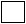 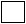 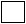 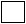 
жыл

год
Қызметкерлердің санына қарамастан Экономикалық қызмет түрлерінің жалпы жіктеуішінің (бұдан әрі - ЭҚЖЖ) 58-60, 62, 63, 64.20.0, 68-75, 77, 78, 80-82, 90-93, 95, 96 кодтарына сәйкес қызметінің негізгі түрі қызмет көрсету саласы болып табылатын заңды тұлғалар және (немесе) олардың құрылымдық және оқшауландырылған бөлімшелері және дара кәсіпкерлер тапсырады.

Представляют юридические лица и (или) их структурные и обособленные подразделения, независимо от численности и индивидуальные предприниматели с основным видом деятельности в сфере услуг, согласно кодам Общего классификатора видов экономической деятельности (далее - ОКЭД) 58-60, 62, 63, 64.20.0, 68-75, 77, 78, 80-82, 90-93, 95, 96. 
Қызметкерлердің санына қарамастан Экономикалық қызмет түрлерінің жалпы жіктеуішінің (бұдан әрі - ЭҚЖЖ) 58-60, 62, 63, 64.20.0, 68-75, 77, 78, 80-82, 90-93, 95, 96 кодтарына сәйкес қызметінің негізгі түрі қызмет көрсету саласы болып табылатын заңды тұлғалар және (немесе) олардың құрылымдық және оқшауландырылған бөлімшелері және дара кәсіпкерлер тапсырады.

Представляют юридические лица и (или) их структурные и обособленные подразделения, независимо от численности и индивидуальные предприниматели с основным видом деятельности в сфере услуг, согласно кодам Общего классификатора видов экономической деятельности (далее - ОКЭД) 58-60, 62, 63, 64.20.0, 68-75, 77, 78, 80-82, 90-93, 95, 96. 
Қызметкерлердің санына қарамастан Экономикалық қызмет түрлерінің жалпы жіктеуішінің (бұдан әрі - ЭҚЖЖ) 58-60, 62, 63, 64.20.0, 68-75, 77, 78, 80-82, 90-93, 95, 96 кодтарына сәйкес қызметінің негізгі түрі қызмет көрсету саласы болып табылатын заңды тұлғалар және (немесе) олардың құрылымдық және оқшауландырылған бөлімшелері және дара кәсіпкерлер тапсырады.

Представляют юридические лица и (или) их структурные и обособленные подразделения, независимо от численности и индивидуальные предприниматели с основным видом деятельности в сфере услуг, согласно кодам Общего классификатора видов экономической деятельности (далее - ОКЭД) 58-60, 62, 63, 64.20.0, 68-75, 77, 78, 80-82, 90-93, 95, 96. 
Қызметкерлердің санына қарамастан Экономикалық қызмет түрлерінің жалпы жіктеуішінің (бұдан әрі - ЭҚЖЖ) 58-60, 62, 63, 64.20.0, 68-75, 77, 78, 80-82, 90-93, 95, 96 кодтарына сәйкес қызметінің негізгі түрі қызмет көрсету саласы болып табылатын заңды тұлғалар және (немесе) олардың құрылымдық және оқшауландырылған бөлімшелері және дара кәсіпкерлер тапсырады.

Представляют юридические лица и (или) их структурные и обособленные подразделения, независимо от численности и индивидуальные предприниматели с основным видом деятельности в сфере услуг, согласно кодам Общего классификатора видов экономической деятельности (далее - ОКЭД) 58-60, 62, 63, 64.20.0, 68-75, 77, 78, 80-82, 90-93, 95, 96. 
Қызметкерлердің санына қарамастан Экономикалық қызмет түрлерінің жалпы жіктеуішінің (бұдан әрі - ЭҚЖЖ) 58-60, 62, 63, 64.20.0, 68-75, 77, 78, 80-82, 90-93, 95, 96 кодтарына сәйкес қызметінің негізгі түрі қызмет көрсету саласы болып табылатын заңды тұлғалар және (немесе) олардың құрылымдық және оқшауландырылған бөлімшелері және дара кәсіпкерлер тапсырады.

Представляют юридические лица и (или) их структурные и обособленные подразделения, независимо от численности и индивидуальные предприниматели с основным видом деятельности в сфере услуг, согласно кодам Общего классификатора видов экономической деятельности (далее - ОКЭД) 58-60, 62, 63, 64.20.0, 68-75, 77, 78, 80-82, 90-93, 95, 96. 
Қызметкерлердің санына қарамастан Экономикалық қызмет түрлерінің жалпы жіктеуішінің (бұдан әрі - ЭҚЖЖ) 58-60, 62, 63, 64.20.0, 68-75, 77, 78, 80-82, 90-93, 95, 96 кодтарына сәйкес қызметінің негізгі түрі қызмет көрсету саласы болып табылатын заңды тұлғалар және (немесе) олардың құрылымдық және оқшауландырылған бөлімшелері және дара кәсіпкерлер тапсырады.

Представляют юридические лица и (или) их структурные и обособленные подразделения, независимо от численности и индивидуальные предприниматели с основным видом деятельности в сфере услуг, согласно кодам Общего классификатора видов экономической деятельности (далее - ОКЭД) 58-60, 62, 63, 64.20.0, 68-75, 77, 78, 80-82, 90-93, 95, 96. 
Қызметкерлердің санына қарамастан Экономикалық қызмет түрлерінің жалпы жіктеуішінің (бұдан әрі - ЭҚЖЖ) 58-60, 62, 63, 64.20.0, 68-75, 77, 78, 80-82, 90-93, 95, 96 кодтарына сәйкес қызметінің негізгі түрі қызмет көрсету саласы болып табылатын заңды тұлғалар және (немесе) олардың құрылымдық және оқшауландырылған бөлімшелері және дара кәсіпкерлер тапсырады.

Представляют юридические лица и (или) их структурные и обособленные подразделения, независимо от численности и индивидуальные предприниматели с основным видом деятельности в сфере услуг, согласно кодам Общего классификатора видов экономической деятельности (далее - ОКЭД) 58-60, 62, 63, 64.20.0, 68-75, 77, 78, 80-82, 90-93, 95, 96. 
Қызметкерлердің санына қарамастан Экономикалық қызмет түрлерінің жалпы жіктеуішінің (бұдан әрі - ЭҚЖЖ) 58-60, 62, 63, 64.20.0, 68-75, 77, 78, 80-82, 90-93, 95, 96 кодтарына сәйкес қызметінің негізгі түрі қызмет көрсету саласы болып табылатын заңды тұлғалар және (немесе) олардың құрылымдық және оқшауландырылған бөлімшелері және дара кәсіпкерлер тапсырады.

Представляют юридические лица и (или) их структурные и обособленные подразделения, независимо от численности и индивидуальные предприниматели с основным видом деятельности в сфере услуг, согласно кодам Общего классификатора видов экономической деятельности (далее - ОКЭД) 58-60, 62, 63, 64.20.0, 68-75, 77, 78, 80-82, 90-93, 95, 96. 
Қызметкерлердің санына қарамастан Экономикалық қызмет түрлерінің жалпы жіктеуішінің (бұдан әрі - ЭҚЖЖ) 58-60, 62, 63, 64.20.0, 68-75, 77, 78, 80-82, 90-93, 95, 96 кодтарына сәйкес қызметінің негізгі түрі қызмет көрсету саласы болып табылатын заңды тұлғалар және (немесе) олардың құрылымдық және оқшауландырылған бөлімшелері және дара кәсіпкерлер тапсырады.

Представляют юридические лица и (или) их структурные и обособленные подразделения, независимо от численности и индивидуальные предприниматели с основным видом деятельности в сфере услуг, согласно кодам Общего классификатора видов экономической деятельности (далее - ОКЭД) 58-60, 62, 63, 64.20.0, 68-75, 77, 78, 80-82, 90-93, 95, 96. 
Қызметкерлердің санына қарамастан Экономикалық қызмет түрлерінің жалпы жіктеуішінің (бұдан әрі - ЭҚЖЖ) 58-60, 62, 63, 64.20.0, 68-75, 77, 78, 80-82, 90-93, 95, 96 кодтарына сәйкес қызметінің негізгі түрі қызмет көрсету саласы болып табылатын заңды тұлғалар және (немесе) олардың құрылымдық және оқшауландырылған бөлімшелері және дара кәсіпкерлер тапсырады.

Представляют юридические лица и (или) их структурные и обособленные подразделения, независимо от численности и индивидуальные предприниматели с основным видом деятельности в сфере услуг, согласно кодам Общего классификатора видов экономической деятельности (далее - ОКЭД) 58-60, 62, 63, 64.20.0, 68-75, 77, 78, 80-82, 90-93, 95, 96. 
Қызметкерлердің санына қарамастан Экономикалық қызмет түрлерінің жалпы жіктеуішінің (бұдан әрі - ЭҚЖЖ) 58-60, 62, 63, 64.20.0, 68-75, 77, 78, 80-82, 90-93, 95, 96 кодтарына сәйкес қызметінің негізгі түрі қызмет көрсету саласы болып табылатын заңды тұлғалар және (немесе) олардың құрылымдық және оқшауландырылған бөлімшелері және дара кәсіпкерлер тапсырады.

Представляют юридические лица и (или) их структурные и обособленные подразделения, независимо от численности и индивидуальные предприниматели с основным видом деятельности в сфере услуг, согласно кодам Общего классификатора видов экономической деятельности (далее - ОКЭД) 58-60, 62, 63, 64.20.0, 68-75, 77, 78, 80-82, 90-93, 95, 96. 
Тапсыру мерзімі – есепті кезеңнен кейінгі 30 наурыз.

Срок представления – 30 марта после отчетного периода.
Тапсыру мерзімі – есепті кезеңнен кейінгі 30 наурыз.

Срок представления – 30 марта после отчетного периода.
Тапсыру мерзімі – есепті кезеңнен кейінгі 30 наурыз.

Срок представления – 30 марта после отчетного периода.
Тапсыру мерзімі – есепті кезеңнен кейінгі 30 наурыз.

Срок представления – 30 марта после отчетного периода.
Тапсыру мерзімі – есепті кезеңнен кейінгі 30 наурыз.

Срок представления – 30 марта после отчетного периода.
Тапсыру мерзімі – есепті кезеңнен кейінгі 30 наурыз.

Срок представления – 30 марта после отчетного периода.
Тапсыру мерзімі – есепті кезеңнен кейінгі 30 наурыз.

Срок представления – 30 марта после отчетного периода.
Тапсыру мерзімі – есепті кезеңнен кейінгі 30 наурыз.

Срок представления – 30 марта после отчетного периода.
Тапсыру мерзімі – есепті кезеңнен кейінгі 30 наурыз.

Срок представления – 30 марта после отчетного периода.
Тапсыру мерзімі – есепті кезеңнен кейінгі 30 наурыз.

Срок представления – 30 марта после отчетного периода.
Тапсыру мерзімі – есепті кезеңнен кейінгі 30 наурыз.

Срок представления – 30 марта после отчетного периода.
БСН коды

код БИН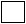 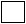 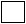 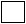 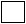 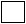 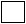 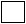 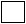 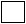 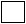 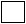 
ЖСН коды

код ИИН
ЖСН коды

код ИИН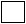 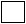 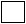 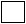 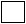 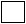 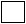 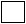 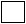 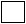 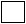 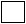 
1. Қызмет көрсетілген өңірді көрсетіңіз (облыс, қала, аудан).

Укажите регион оказания услуг (область, город, район).
Әкімшілік-аумақтық объектілер жіктеуішіне сәйкес аумақ коды (статистика органының

қызметкерімен толтырылады)

Код территории согласно Классификатору административно-территориальных объектов (заполняется работником органа статистики)
Жол коды

Код строки
КҚСЖ1 бойынша қызмет түрлерінің атауы

Наименование видов услуги по СКУ
КҚСЖ коды

Код СКУ
Көрсетілген қызметтер көлемі, мың теңге

Объем оказанных услуг
Одан: халыққа көрсетілген қызметтер

Из них: услуги, оказанные населению
А
Б
В
1
2
1
Барлығы

Всего
Х
соның ішінде:

в том числе:
1.1
1.2
1.3
1.4
1.5
1.6
1.7
1.8
1.9
1.10
1.11
1.12
1.13
Жол коды

Код строки
Қызмет түрлерінің атаулары

Наименование вида деятельности
ЭҚЖЖ коды

Код ОКЭД
Қосалқы қызмет түрлері бойынша өндірілген өнім (жұмыс, қызмет) көлемі

Объем произведенной продукции (работ, услуг) по вторичному виду деятельности
А
Б
1
1
Барлығы

Всего
Х
соның ішінде:

в том числе:
1.1
1.2
1.3
1.4
1.5
1.6
1.7
1.8Приложение 4
к приказу Председателя
Комитета по статистике Министерства
национальной экономики
Республики Казахстан
от 27 октября 2014 года № 24Приложение 5
к приказу Председателя Комитета по статистике
Министерства национальной экономики Республики Казахстан
от 27 декабря 2014 года № 24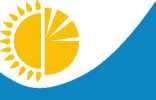 
Мемлекеттік статистика органдары құпиялылық сақтауға кепілдік береді

Конфиденциальность гарантируется органами государственной статистики 

 
Мемлекеттік статистика органдары құпиялылық сақтауға кепілдік береді

Конфиденциальность гарантируется органами государственной статистики 

 
Мемлекеттік статистика органдары құпиялылық сақтауға кепілдік береді

Конфиденциальность гарантируется органами государственной статистики 

 
Мемлекеттік статистика органдары құпиялылық сақтауға кепілдік береді

Конфиденциальность гарантируется органами государственной статистики 

 
Қазақстан Республикасы Ұлттық экономика министрлігі Статистика комитеті төрағасының 2016 жылғы 30 қараша № 287 бұйрығына 1-қосымша




Жалпымемлекеттік статистикалық байқаудың статистикалық нысаны 

Статистическая форма общегосударственного статистического наблюдения

 
Жалпымемлекеттік статистикалық байқаудың статистикалық нысаны 

Статистическая форма общегосударственного статистического наблюдения

 
Жалпымемлекеттік статистикалық байқаудың статистикалық нысаны 

Статистическая форма общегосударственного статистического наблюдения

 
Жалпымемлекеттік статистикалық байқаудың статистикалық нысаны 

Статистическая форма общегосударственного статистического наблюдения

 
Аумақтық статистика органына тапсырылады

Представляется территориальному органу статистики
Аумақтық статистика органына тапсырылады

Представляется территориальному органу статистики
Аумақтық статистика органына тапсырылады

Представляется территориальному органу статистики
Аумақтық статистика органына тапсырылады

Представляется территориальному органу статистики
Статистикалық нысанды www.stat.gov.kz сайтынан алуға болады

Статистическую форму можно получить на сайте www.stat.gov.kz
Статистикалық нысанды www.stat.gov.kz сайтынан алуға болады

Статистическую форму можно получить на сайте www.stat.gov.kz
Статистикалық нысанды www.stat.gov.kz сайтынан алуға болады

Статистическую форму можно получить на сайте www.stat.gov.kz
Статистикалық нысанды www.stat.gov.kz сайтынан алуға болады

Статистическую форму можно получить на сайте www.stat.gov.kz
Мемлекеттік статистиканың тиісті органдарына анық емес бастапқы статистикалық деректерді ұсыну және бастапқы статистикалық деректерді белгіленген мерзімде ұсынбау "Әкімшілік құқық бұзушылық туралы" Қазақстан Республикасы Кодексінің 497-бабында көзделген әкімшілік құқық бұзушылықтар болып табылады.

Представление недостоверных и непредставление первичных статистических данных в соответствующие органы государственной статистики в установленный срок являются административными правонарушениями, предусмотренными статьей 497 Кодекса Республики Казахстан "Об административных правонарушениях".

 
Мемлекеттік статистиканың тиісті органдарына анық емес бастапқы статистикалық деректерді ұсыну және бастапқы статистикалық деректерді белгіленген мерзімде ұсынбау "Әкімшілік құқық бұзушылық туралы" Қазақстан Республикасы Кодексінің 497-бабында көзделген әкімшілік құқық бұзушылықтар болып табылады.

Представление недостоверных и непредставление первичных статистических данных в соответствующие органы государственной статистики в установленный срок являются административными правонарушениями, предусмотренными статьей 497 Кодекса Республики Казахстан "Об административных правонарушениях".

 
Мемлекеттік статистиканың тиісті органдарына анық емес бастапқы статистикалық деректерді ұсыну және бастапқы статистикалық деректерді белгіленген мерзімде ұсынбау "Әкімшілік құқық бұзушылық туралы" Қазақстан Республикасы Кодексінің 497-бабында көзделген әкімшілік құқық бұзушылықтар болып табылады.

Представление недостоверных и непредставление первичных статистических данных в соответствующие органы государственной статистики в установленный срок являются административными правонарушениями, предусмотренными статьей 497 Кодекса Республики Казахстан "Об административных правонарушениях".

 
Мемлекеттік статистиканың тиісті органдарына анық емес бастапқы статистикалық деректерді ұсыну және бастапқы статистикалық деректерді белгіленген мерзімде ұсынбау "Әкімшілік құқық бұзушылық туралы" Қазақстан Республикасы Кодексінің 497-бабында көзделген әкімшілік құқық бұзушылықтар болып табылады.

Представление недостоверных и непредставление первичных статистических данных в соответствующие органы государственной статистики в установленный срок являются административными правонарушениями, предусмотренными статьей 497 Кодекса Республики Казахстан "Об административных правонарушениях".

 
Мемлекеттік статистиканың тиісті органдарына анық емес бастапқы статистикалық деректерді ұсыну және бастапқы статистикалық деректерді белгіленген мерзімде ұсынбау "Әкімшілік құқық бұзушылық туралы" Қазақстан Республикасы Кодексінің 497-бабында көзделген әкімшілік құқық бұзушылықтар болып табылады.

Представление недостоверных и непредставление первичных статистических данных в соответствующие органы государственной статистики в установленный срок являются административными правонарушениями, предусмотренными статьей 497 Кодекса Республики Казахстан "Об административных правонарушениях".

 
Мемлекеттік статистиканың тиісті органдарына анық емес бастапқы статистикалық деректерді ұсыну және бастапқы статистикалық деректерді белгіленген мерзімде ұсынбау "Әкімшілік құқық бұзушылық туралы" Қазақстан Республикасы Кодексінің 497-бабында көзделген әкімшілік құқық бұзушылықтар болып табылады.

Представление недостоверных и непредставление первичных статистических данных в соответствующие органы государственной статистики в установленный срок являются административными правонарушениями, предусмотренными статьей 497 Кодекса Республики Казахстан "Об административных правонарушениях".

 
Мемлекеттік статистиканың тиісті органдарына анық емес бастапқы статистикалық деректерді ұсыну және бастапқы статистикалық деректерді белгіленген мерзімде ұсынбау "Әкімшілік құқық бұзушылық туралы" Қазақстан Республикасы Кодексінің 497-бабында көзделген әкімшілік құқық бұзушылықтар болып табылады.

Представление недостоверных и непредставление первичных статистических данных в соответствующие органы государственной статистики в установленный срок являются административными правонарушениями, предусмотренными статьей 497 Кодекса Республики Казахстан "Об административных правонарушениях".

 
Мемлекеттік статистиканың тиісті органдарына анық емес бастапқы статистикалық деректерді ұсыну және бастапқы статистикалық деректерді белгіленген мерзімде ұсынбау "Әкімшілік құқық бұзушылық туралы" Қазақстан Республикасы Кодексінің 497-бабында көзделген әкімшілік құқық бұзушылықтар болып табылады.

Представление недостоверных и непредставление первичных статистических данных в соответствующие органы государственной статистики в установленный срок являются административными правонарушениями, предусмотренными статьей 497 Кодекса Республики Казахстан "Об административных правонарушениях".

 
Мемлекеттік статистиканың тиісті органдарына анық емес бастапқы статистикалық деректерді ұсыну және бастапқы статистикалық деректерді белгіленген мерзімде ұсынбау "Әкімшілік құқық бұзушылық туралы" Қазақстан Республикасы Кодексінің 497-бабында көзделген әкімшілік құқық бұзушылықтар болып табылады.

Представление недостоверных и непредставление первичных статистических данных в соответствующие органы государственной статистики в установленный срок являются административными правонарушениями, предусмотренными статьей 497 Кодекса Республики Казахстан "Об административных правонарушениях".

 
Мемлекеттік статистиканың тиісті органдарына анық емес бастапқы статистикалық деректерді ұсыну және бастапқы статистикалық деректерді белгіленген мерзімде ұсынбау "Әкімшілік құқық бұзушылық туралы" Қазақстан Республикасы Кодексінің 497-бабында көзделген әкімшілік құқық бұзушылықтар болып табылады.

Представление недостоверных и непредставление первичных статистических данных в соответствующие органы государственной статистики в установленный срок являются административными правонарушениями, предусмотренными статьей 497 Кодекса Республики Казахстан "Об административных правонарушениях".

 
Мемлекеттік статистиканың тиісті органдарына анық емес бастапқы статистикалық деректерді ұсыну және бастапқы статистикалық деректерді белгіленген мерзімде ұсынбау "Әкімшілік құқық бұзушылық туралы" Қазақстан Республикасы Кодексінің 497-бабында көзделген әкімшілік құқық бұзушылықтар болып табылады.

Представление недостоверных и непредставление первичных статистических данных в соответствующие органы государственной статистики в установленный срок являются административными правонарушениями, предусмотренными статьей 497 Кодекса Республики Казахстан "Об административных правонарушениях".

 
Мемлекеттік статистиканың тиісті органдарына анық емес бастапқы статистикалық деректерді ұсыну және бастапқы статистикалық деректерді белгіленген мерзімде ұсынбау "Әкімшілік құқық бұзушылық туралы" Қазақстан Республикасы Кодексінің 497-бабында көзделген әкімшілік құқық бұзушылықтар болып табылады.

Представление недостоверных и непредставление первичных статистических данных в соответствующие органы государственной статистики в установленный срок являются административными правонарушениями, предусмотренными статьей 497 Кодекса Республики Казахстан "Об административных правонарушениях".

 
Статистикалық нысан коды 201112003

Код статистической формы 201112003
Статистикалық нысан коды 201112003

Код статистической формы 201112003
Статистикалық нысан коды 201112003

Код статистической формы 201112003
Статистикалық нысан коды 201112003

Код статистической формы 201112003
Статистикалық нысан коды 201112003

Код статистической формы 201112003
Лизингтік қызмет туралы есеп

1-лизинг
1-лизинг
1-лизинг
1-лизинг
1-лизинг
Отчет о лизинговой деятельности
Отчет о лизинговой деятельности
Отчет о лизинговой деятельности
Отчет о лизинговой деятельности
Отчет о лизинговой деятельности
Отчет о лизинговой деятельности
Отчет о лизинговой деятельности
Жылдық

Годовая
Жылдық

Годовая
 Есепт кезең

 Отчетный период
 Есепт кезең

 Отчетный период
 Есепт кезең

 Отчетный период
 Есепт кезең

 Отчетный период
 жыл

 год
 

Қызметкерлердің санына қарамастан Экономикалық қызмет түрінің номенклатурасы бойынша келесі кодтарға сәйкес 64.91.1, 64.91.2, 77.11.2, 77.12.2, 77.31.2, 77.32.2, 77.33.2, 77.34.2, 77.35.2, 77.39.2, 77.40.0 лизинг саласындағы қызметтің негізгі түрі бар заңды тұлғалар және (немесе) олардың құрылымдық және оқшауланған бөлімшелері тапсырады.

Представляют юридические лица и (или) их структурные и обособленные подразделения, независимо от численности, с основным видом деятельности в области лизинга, согласно кодам по Номенклатуре видов экономической деятельности 64.91.1, 64.91.2, 77.11.2, 77.12.2, 77.31.2, 77.32.2, 77.33.2, 77.34.2, 77.35.2, 77.39.2, 77.40.0.
 

Қызметкерлердің санына қарамастан Экономикалық қызмет түрінің номенклатурасы бойынша келесі кодтарға сәйкес 64.91.1, 64.91.2, 77.11.2, 77.12.2, 77.31.2, 77.32.2, 77.33.2, 77.34.2, 77.35.2, 77.39.2, 77.40.0 лизинг саласындағы қызметтің негізгі түрі бар заңды тұлғалар және (немесе) олардың құрылымдық және оқшауланған бөлімшелері тапсырады.

Представляют юридические лица и (или) их структурные и обособленные подразделения, независимо от численности, с основным видом деятельности в области лизинга, согласно кодам по Номенклатуре видов экономической деятельности 64.91.1, 64.91.2, 77.11.2, 77.12.2, 77.31.2, 77.32.2, 77.33.2, 77.34.2, 77.35.2, 77.39.2, 77.40.0.
 

Қызметкерлердің санына қарамастан Экономикалық қызмет түрінің номенклатурасы бойынша келесі кодтарға сәйкес 64.91.1, 64.91.2, 77.11.2, 77.12.2, 77.31.2, 77.32.2, 77.33.2, 77.34.2, 77.35.2, 77.39.2, 77.40.0 лизинг саласындағы қызметтің негізгі түрі бар заңды тұлғалар және (немесе) олардың құрылымдық және оқшауланған бөлімшелері тапсырады.

Представляют юридические лица и (или) их структурные и обособленные подразделения, независимо от численности, с основным видом деятельности в области лизинга, согласно кодам по Номенклатуре видов экономической деятельности 64.91.1, 64.91.2, 77.11.2, 77.12.2, 77.31.2, 77.32.2, 77.33.2, 77.34.2, 77.35.2, 77.39.2, 77.40.0.
 

Қызметкерлердің санына қарамастан Экономикалық қызмет түрінің номенклатурасы бойынша келесі кодтарға сәйкес 64.91.1, 64.91.2, 77.11.2, 77.12.2, 77.31.2, 77.32.2, 77.33.2, 77.34.2, 77.35.2, 77.39.2, 77.40.0 лизинг саласындағы қызметтің негізгі түрі бар заңды тұлғалар және (немесе) олардың құрылымдық және оқшауланған бөлімшелері тапсырады.

Представляют юридические лица и (или) их структурные и обособленные подразделения, независимо от численности, с основным видом деятельности в области лизинга, согласно кодам по Номенклатуре видов экономической деятельности 64.91.1, 64.91.2, 77.11.2, 77.12.2, 77.31.2, 77.32.2, 77.33.2, 77.34.2, 77.35.2, 77.39.2, 77.40.0.
 

Қызметкерлердің санына қарамастан Экономикалық қызмет түрінің номенклатурасы бойынша келесі кодтарға сәйкес 64.91.1, 64.91.2, 77.11.2, 77.12.2, 77.31.2, 77.32.2, 77.33.2, 77.34.2, 77.35.2, 77.39.2, 77.40.0 лизинг саласындағы қызметтің негізгі түрі бар заңды тұлғалар және (немесе) олардың құрылымдық және оқшауланған бөлімшелері тапсырады.

Представляют юридические лица и (или) их структурные и обособленные подразделения, независимо от численности, с основным видом деятельности в области лизинга, согласно кодам по Номенклатуре видов экономической деятельности 64.91.1, 64.91.2, 77.11.2, 77.12.2, 77.31.2, 77.32.2, 77.33.2, 77.34.2, 77.35.2, 77.39.2, 77.40.0.
 

Қызметкерлердің санына қарамастан Экономикалық қызмет түрінің номенклатурасы бойынша келесі кодтарға сәйкес 64.91.1, 64.91.2, 77.11.2, 77.12.2, 77.31.2, 77.32.2, 77.33.2, 77.34.2, 77.35.2, 77.39.2, 77.40.0 лизинг саласындағы қызметтің негізгі түрі бар заңды тұлғалар және (немесе) олардың құрылымдық және оқшауланған бөлімшелері тапсырады.

Представляют юридические лица и (или) их структурные и обособленные подразделения, независимо от численности, с основным видом деятельности в области лизинга, согласно кодам по Номенклатуре видов экономической деятельности 64.91.1, 64.91.2, 77.11.2, 77.12.2, 77.31.2, 77.32.2, 77.33.2, 77.34.2, 77.35.2, 77.39.2, 77.40.0.
 

Қызметкерлердің санына қарамастан Экономикалық қызмет түрінің номенклатурасы бойынша келесі кодтарға сәйкес 64.91.1, 64.91.2, 77.11.2, 77.12.2, 77.31.2, 77.32.2, 77.33.2, 77.34.2, 77.35.2, 77.39.2, 77.40.0 лизинг саласындағы қызметтің негізгі түрі бар заңды тұлғалар және (немесе) олардың құрылымдық және оқшауланған бөлімшелері тапсырады.

Представляют юридические лица и (или) их структурные и обособленные подразделения, независимо от численности, с основным видом деятельности в области лизинга, согласно кодам по Номенклатуре видов экономической деятельности 64.91.1, 64.91.2, 77.11.2, 77.12.2, 77.31.2, 77.32.2, 77.33.2, 77.34.2, 77.35.2, 77.39.2, 77.40.0.
 

Қызметкерлердің санына қарамастан Экономикалық қызмет түрінің номенклатурасы бойынша келесі кодтарға сәйкес 64.91.1, 64.91.2, 77.11.2, 77.12.2, 77.31.2, 77.32.2, 77.33.2, 77.34.2, 77.35.2, 77.39.2, 77.40.0 лизинг саласындағы қызметтің негізгі түрі бар заңды тұлғалар және (немесе) олардың құрылымдық және оқшауланған бөлімшелері тапсырады.

Представляют юридические лица и (или) их структурные и обособленные подразделения, независимо от численности, с основным видом деятельности в области лизинга, согласно кодам по Номенклатуре видов экономической деятельности 64.91.1, 64.91.2, 77.11.2, 77.12.2, 77.31.2, 77.32.2, 77.33.2, 77.34.2, 77.35.2, 77.39.2, 77.40.0.
 

Қызметкерлердің санына қарамастан Экономикалық қызмет түрінің номенклатурасы бойынша келесі кодтарға сәйкес 64.91.1, 64.91.2, 77.11.2, 77.12.2, 77.31.2, 77.32.2, 77.33.2, 77.34.2, 77.35.2, 77.39.2, 77.40.0 лизинг саласындағы қызметтің негізгі түрі бар заңды тұлғалар және (немесе) олардың құрылымдық және оқшауланған бөлімшелері тапсырады.

Представляют юридические лица и (или) их структурные и обособленные подразделения, независимо от численности, с основным видом деятельности в области лизинга, согласно кодам по Номенклатуре видов экономической деятельности 64.91.1, 64.91.2, 77.11.2, 77.12.2, 77.31.2, 77.32.2, 77.33.2, 77.34.2, 77.35.2, 77.39.2, 77.40.0.
 

Қызметкерлердің санына қарамастан Экономикалық қызмет түрінің номенклатурасы бойынша келесі кодтарға сәйкес 64.91.1, 64.91.2, 77.11.2, 77.12.2, 77.31.2, 77.32.2, 77.33.2, 77.34.2, 77.35.2, 77.39.2, 77.40.0 лизинг саласындағы қызметтің негізгі түрі бар заңды тұлғалар және (немесе) олардың құрылымдық және оқшауланған бөлімшелері тапсырады.

Представляют юридические лица и (или) их структурные и обособленные подразделения, независимо от численности, с основным видом деятельности в области лизинга, согласно кодам по Номенклатуре видов экономической деятельности 64.91.1, 64.91.2, 77.11.2, 77.12.2, 77.31.2, 77.32.2, 77.33.2, 77.34.2, 77.35.2, 77.39.2, 77.40.0.
 

Қызметкерлердің санына қарамастан Экономикалық қызмет түрінің номенклатурасы бойынша келесі кодтарға сәйкес 64.91.1, 64.91.2, 77.11.2, 77.12.2, 77.31.2, 77.32.2, 77.33.2, 77.34.2, 77.35.2, 77.39.2, 77.40.0 лизинг саласындағы қызметтің негізгі түрі бар заңды тұлғалар және (немесе) олардың құрылымдық және оқшауланған бөлімшелері тапсырады.

Представляют юридические лица и (или) их структурные и обособленные подразделения, независимо от численности, с основным видом деятельности в области лизинга, согласно кодам по Номенклатуре видов экономической деятельности 64.91.1, 64.91.2, 77.11.2, 77.12.2, 77.31.2, 77.32.2, 77.33.2, 77.34.2, 77.35.2, 77.39.2, 77.40.0.
 

Қызметкерлердің санына қарамастан Экономикалық қызмет түрінің номенклатурасы бойынша келесі кодтарға сәйкес 64.91.1, 64.91.2, 77.11.2, 77.12.2, 77.31.2, 77.32.2, 77.33.2, 77.34.2, 77.35.2, 77.39.2, 77.40.0 лизинг саласындағы қызметтің негізгі түрі бар заңды тұлғалар және (немесе) олардың құрылымдық және оқшауланған бөлімшелері тапсырады.

Представляют юридические лица и (или) их структурные и обособленные подразделения, независимо от численности, с основным видом деятельности в области лизинга, согласно кодам по Номенклатуре видов экономической деятельности 64.91.1, 64.91.2, 77.11.2, 77.12.2, 77.31.2, 77.32.2, 77.33.2, 77.34.2, 77.35.2, 77.39.2, 77.40.0.
 

Тапсыру мерзімі – есепті кезеңнен кейінгі 30 наурызға (қоса алғанда) дейін.

Срок представления – до 30 марта (включительно) после отчетного периода.

 
 

Тапсыру мерзімі – есепті кезеңнен кейінгі 30 наурызға (қоса алғанда) дейін.

Срок представления – до 30 марта (включительно) после отчетного периода.

 
 

Тапсыру мерзімі – есепті кезеңнен кейінгі 30 наурызға (қоса алғанда) дейін.

Срок представления – до 30 марта (включительно) после отчетного периода.

 
 

Тапсыру мерзімі – есепті кезеңнен кейінгі 30 наурызға (қоса алғанда) дейін.

Срок представления – до 30 марта (включительно) после отчетного периода.

 
 

Тапсыру мерзімі – есепті кезеңнен кейінгі 30 наурызға (қоса алғанда) дейін.

Срок представления – до 30 марта (включительно) после отчетного периода.

 
 

Тапсыру мерзімі – есепті кезеңнен кейінгі 30 наурызға (қоса алғанда) дейін.

Срок представления – до 30 марта (включительно) после отчетного периода.

 
 

Тапсыру мерзімі – есепті кезеңнен кейінгі 30 наурызға (қоса алғанда) дейін.

Срок представления – до 30 марта (включительно) после отчетного периода.

 
 

Тапсыру мерзімі – есепті кезеңнен кейінгі 30 наурызға (қоса алғанда) дейін.

Срок представления – до 30 марта (включительно) после отчетного периода.

 
 

Тапсыру мерзімі – есепті кезеңнен кейінгі 30 наурызға (қоса алғанда) дейін.

Срок представления – до 30 марта (включительно) после отчетного периода.

 
 

Тапсыру мерзімі – есепті кезеңнен кейінгі 30 наурызға (қоса алғанда) дейін.

Срок представления – до 30 марта (включительно) после отчетного периода.

 
 

Тапсыру мерзімі – есепті кезеңнен кейінгі 30 наурызға (қоса алғанда) дейін.

Срок представления – до 30 марта (включительно) после отчетного периода.

 
 

Тапсыру мерзімі – есепті кезеңнен кейінгі 30 наурызға (қоса алғанда) дейін.

Срок представления – до 30 марта (включительно) после отчетного периода.

 
БСН коды

код БИН
1. Қызмет көрсетілген өңірді көрсетіңіз (облыс, қала, аудан)

 Укажите регион оказания услуг (область, город, район)
Аумақ коды Әкімшілік-аумақтық объектілер жіктеуішіне сәйкес (статистикалық нысанды қағаз жеткізгіште тапсыру кезінде статистика органының қызметкері толтырады) 

Код территории согласно Классификатору административно-территориальных объектов (заполняется работником органа статистики при сдаче статистической формы на бумажном носителе)
2. Сіз қандай лизинг қызметін жүзеге асыратыныңызды "" белгісімен белгілеңіз

Отметьте, пожалуйста знаком "", какая лизинговая деятельность Вами осуществляется
қаржылық лизинг 

финансовый лизинг
операциялық лизинг

операционный лизинг 
Жол коды

Код строки

Көрсеткіштер атауы

Наименование показателей

Барлығы

Всего

А
Б
1
1
Жыл ішінде алынған лизингтік төлемдер көлемі, мың теңге

Объем полученных лизинговых платежей за год, тысяч тенге
2
Жыл соңындағы ағымдағы лизингтік портфель, мың теңге

Текущий лизинговый портфель на конец года, тысяч тенге
Жол коды

Код строки

Лизинг объектілерінің атауы

Наименование объектов лизинга

Негізгі қорлар жіктеуіші (бұдан әрі - НҚЖ) бойынша коды

Код по Классификатору основных фондов (далее - КОФ)

Меншікті қаражат

Собственные средства

Тартылған қаражат

Привлеченные средства

республикалық бюджет

республиканский бюджет

Қазақстан Республикасы Ұлттық қорының қаражаты

средства Национального фонда Республики Казахстан

жергілікті бюджет местный бюджет

қарыз қаражаттары

заемные средства

өзге де шетел инвестициялары

иностранные инвестиции прочие

А
Б
В
1
2
3
4
5
6
1
Барлығы 

Всего
соның ішінде:

 в том числе:
1.1
 Жер

 Земля 
110.000000
1.2
 Үйлер

 Здания
120.000000
1.3
 Имараттар

 Сооружения
130.000000
1.4
 Көлік құралдары мен жабдықтар

 Транспортные средства

 и оборудование
141.000000
1.5
 Өзге машиналар мен жабдықтар

 Прочие машины и 

 оборудование
142.000000
1.5.1
ауыл шаруашалығы және орман шаруашылығына арналған машиналар

 машины для сельского и лесного хозяйства
142.283000
1.6
 Өзге де негізгі құрал-жабдықтар

 Прочие основные 

 средства 
150.000000
Жол коды

Код строки

Көрсеткіштер атауы

Наименование показателей

3 жылға дейін

до 3 лет

3-тен 6 жылға дейін

от 3 до 6 лет

6 жылдан жоғары

свыше 6 лет

А
Б
1
2
3
1
Барлығы

Всего
 соның ішінде:

 в том числе:
1.1
 Ауыл, орман және балық шаруашылығы

 Сельское, лесное и рыбное хозяйство
1.2
 Кен өндіру өнеркәсібі және карьерлерді қазу

 Горнодобывающая промышленность и разработка карьеров 
1.3
 Өңдеу өнеркәсібі

 Обрабатывающая промышленность
1.4
 Электрмен жабдықтау, газ, бу беру және ауа баптау

 Электроснабжение, подача газа, пара и воздушное кондиционирование
1.5
 Сумен жабдықтау; кәріз жүйесі, қалдықтардың жиналуын және таратылуын бақылау

 Водоснабжение; канализационная система, контроль над сбором и распределением

 отходов
1.6
 Құрылыс

 Строительство
1.7
 Көтерме және бөлшек сауда; автомобильдерді және мотоциклдерді жөндеу

 Оптовая и розничная торговля; ремонт автомобилей и мотоциклов
1.8
 Көлік және қоймалау

 Транспорт и складирование
1.9
 Тұру және тамақтану бойынша қызметтер

 Услуги по проживанию и питанию
1.10
 Ақпарат және байланыс

 Информация и связь
1.11
 Қаржы және сақтандыру қызметі

 Финансовая и страховая деятельность 
1.12
 Жылжымайтын мүлікпен жасалатын операциялар

 Операции с недвижимым имуществом
1.13
 Кәсіби, ғылыми және техникалық қызмет

 Профессиональная, научная и техническая деятельность
1.14
 Әкімшілік және қосалқы қызмет көрсету саласындағы қызмет

 Деятельность в области административного и вспомогательного обслуживания
1.15
 Білім беру

 Образование 
1.16
 Денсаулық сақтау және әлеуметтік қызметтер

 Здравоохранение и социальные услуги
1.17
 Өнер, ойын-сауық және демалыс

 Искусство, развлечения и отдых
1.18
 Өзге де қызмет түрлерін ұсыну

 Предоставление прочих видов услуг
Жол

Коды

Код

строки

Көрсеткіштер атауы

Наименование показателей

Жер

Земля

Үйлер

Здания

Имараттар

Сооружения

Көлік құралдары мен жабдықтар

Транспортные средства и оборудование

Өзге де машиналар мен жабдықтар

Прочие машины и оборудование

Соның ішінде ауыл және орман шаруашылығына арналған машиналар

Из них машины для сельского и лесного хозяйства

Өзге де негізгі құрал-жабдықтар

Прочие основные средства

бірлік

единиц

мың

теңге

тысяч тенге

бірлік

единиц

мың

теңге

тысяч тенге

бірлік

единиц

мың

теңге

тысяч тенге

бірлік

единиц

мың

теңге

тысяч тенге
бірлік

единиц

мың

теңге

тысяч тенге

бірлік

единиц

мың

теңге

тысяч тенге

бірлік

единиц

мың

теңге

тысяч тенге

А
Б
1
2
3
4
5
6
7
8
9
10
11
12
13
14
1
Барлығы

Всего
 соның ішінде:

 в том числе:
1.1
 Ауыл, орман және 

 балық шаруашылығы

 Сельское, лесное и 

 рыбное хозяйство
1.2
 Кен өндіру өнеркәсібі және карьерлерді қазу

 Горнодобывающая 

 промышленность и 

 разработка карьеров 
1.3
 Өңдеу өнеркәсібі

 Обрабатывающая 

 промышленность
1.4
 Электрмен жабдықтау, газ, бу беру және ауа баптау

 Электроснабжение, 

 подача газа, пара и 

 воздушное 

 кондиционирование
1.5
 Сумен жабдықтау; 

 кәріз жүйесі, қалдықтардың жиналуын және таратылуын бақылау 

 Водоснабжение; 

 канализационная 

 система, контроль над сбором и распределением отходов
1.6
 Құрылыс

 Строительство
1.7
 Көтерме және бөлшек

 сауда; автомобильдерді 

 және мотоциклдерді

 жөндеу

 Оптовая и розничная 

 торговля; ремонт

 автомобилей и

 мотоциклов
1.8
 Көлік және қоймалау

 Транспорт и 

 складирование
1.9
 Тұру және тамақтану 

 бойынша қызметтер

 Услуги по проживанию 

 и питанию
1.10
 Ақпарат және 

 байланыс

 Информация и связь
1.11
 Қаржы және 

 сақтандыру қызметі

 Финансовая и 

 страховая деятельность 
1.12
 Жылжымайтын 

 мүлікпен жасалатын 

 операциялар

 Операции с 

 недвижимым 

 имуществом
1.13
 Кәсіби, ғылыми және техникалық қызмет 

 Профессиональная, 

 научная и техническая 

 деятельность
1.14
 Әкімшілік және 

 қосалқы қызмет

 көрсету саласындағы

 қызмет

 Деятельность в области 

 административного и

 вспомогательного 

 обслуживания
1.15
 Білім беру

 Образование 
1.16
 Денсаулық сақтау 

 және әлеуметтік

 қызметтер

 Здравоохранение и

 социальные услуги
1.17
 Өнер, ойын-сауық

 және демалыс

 Искусство, развлечения

 и отдых 
1.18
 Өзге де қызмет түрлерін ұсыну

 Предоставление прочих видов услуг
Жол

коды

Код строки

Көрсеткіштер атауы

Наименование показателей

саны, бірлік

число, единиц

құны, мың теңге

стоимость, тысяч тенге

А
Б
1
2
1
10%-ға дейін до 10% 
2
10%-дан 14%-ға дейін от 10 до 14% 
3
14%-дан жоғары свыше 14% 
         Алғашқы деректерді жариялауға келісеміз*

         Согласны на опубликование первичных данных
Алғашқы деректерді жариялауға келіспейміз*

Не согласны на опубликование первичных данныхПриложение 6 
к приказу Председателя Комитета по статистике 
Министерства национальной экономики Республики Казахстан
от 27 октября 2014 года № 24 